Regulacja nerwowo-hormonalnaDokończ zdanie. Zaznacz odpowiedź spośród podanych.Funkcją układu dokrewnego nie jestregulacja pracy wszystkich narządów organizmu.utrzymanie stałych warunków środowiska wewnętrznego organizmu.regulacja poziomu glukozy we krwi.odbieranie i analizowanie bodźców płynących ze środowiska zewnętrznego organizmu.Przyporządkuj wymienionym gruczołom dokrewnym (A–C) odpowiednie hormony (1–4).Przysadka.Nadnercza.Tarczyca.Hormon wzrostu.Tyroksyna.Adrenalina.Insulina.A – __________ B – _________ C – _________ Zaznacz odpowiednie litery na schemacie tak, aby poprawnie przedstawiał on regulację poziomu glukozy we krwi.Zwiększanie wydzielania insuliny przez trzustkę.Zwiększanie wydzielania glukagonu przez trzustkę. Synteza glikogenu w wątrobie. Rozkład glikogenu w wątrobie.Rozpoznaj na podstawie opisu chorobę tarczycy i zapisz jej nazwę.Przyczyną tej choroby jest nadmiar jodu w organizmie lub obecność guzków w tarczycy. Do objawów należy m.in. nadpobudliwość i spadek masy ciała.Nazwa choroby: _______________________________Przyporządkuj typom cukrzycy I i II odpowiednie przyczyny (1–2) i objawy (3–4).Cukrzyca typu I: ________________________      Cukrzyca typu II: ________________________  Na rysunku przedstawiono budowę i sposób działania synapsy.Uzupełnij poniższe zdanie tak, aby zawierało prawdziwe informacje. Podkreśl właściwe określenie.Na rysunku zakończenie dendrytu oznaczono literą A / B.b )Dokończ zdanie. Zaznacz odpowiedź spośród podanych.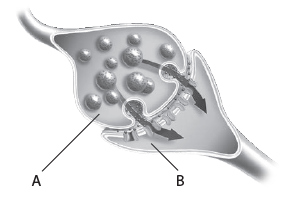 Funkcją neuroprzekaźnika wydzielanego do szczeliny synaptycznej jestprzenoszenie impulsu nerwowego do mózgu.wzbudzanie impulsu nerwowego w następnym neuronie.przenoszenie impulsu nerwowego do rdzenia kręgowego.odżywianie komórek nerwowych.Oceń, które z poniższych informacji dotyczą części współczulnej (W), a które – części przywspółczulnej (P) autonomicznego układu nerwowego. Zaznacz w tabeli odpowiednie litery.Uszereguj podane elementy łuku odruchowego w kolejności zgodnej z kierunkiem przepływu impulsu nerwowego.neuron ruchowy, efektor, neuron czuciowy, receptor, neuron pośredniczący________________________→________________________→________________________→________________________→________________________Zaznacz dwa odruchy, które należą do odruchów bezwarunkowych.Zatrzymanie się na czerwonym świetle.Zwężenie źrenic pod wpływem światła.Cofnięcie ręki pod wpływem wysokiej temperatury.Wydzielanie śliny na widok pokarmu.Na rysunku został przedstawiony neuron osoby chorej na pewną chorobę układu nerwowego.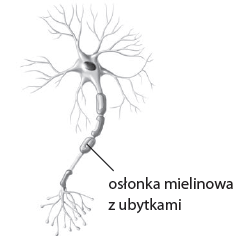 Podaj nazwę tej choroby.__________________________________Wymień dwa objawy tej choroby.______________________________________________________________________________________________________________________________Nr                        PrzyczynaNr                      Objawy1.oporność komórek organizmu na działanie insuliny3.pojawiają się u dzieci i osób młodych do 30 roku życiaczęste oddawanie moczu, wzmożone pragnienie, uczucie zmęczenia, utrata masy ciała2.niedobór insuliny spowodowany uszkodzeniem komórek trzustki4.pojawiają się u osób po 35 roku życiawzmożone pragnienie i łaknienie, uczucie zmęczenia1.Ta część układu autonomicznego odpowiada za odpoczynek.WP2.Ta część układu autonomicznego uaktywnia się w sytuacji zagrożenia oraz silnych emocji i przygotowuje organizm do działania.WP3.Ta część układu autonomicznego powoduje zmniejszenie ciśnienia krwi i spowolnienie pracy serca.WP